Об отмене постановлений администрации г. Канска от 19.05.2010 года № 793, от 08.11.2011 года № 2165, от 08.12.2011 года № 2418, от 26.09.2012 года № 1508, от 26.12.2012 года № 1965, от 09.06.2013 г. № 834, от 19.12.2013 года № 1835, от 02.04.2012 № 470, от 17.09.2012 года № 148В соответствии со статьей 16 Федерального закона от 06.10.2003 года № 131-ФЗ «Об общих принципах организации местного самоуправления в Российской Федерации», Законом Красноярского края от 24.10.2013 года № 5-1712 «Об осуществлении органами местного самоуправления муниципальных районов и городских округов края отдельных полномочий в сфере охраны здоровья граждан», руководствуясь статьями 30, 35 Устава города Канска, ПОСТАНОВЛЯЮ:Отменить постановление администрации г. Канска:от 19.05.2010 года № 793 «Об утверждении порядка расходования субвенций на осуществление денежных выплат медицинскому персоналу фельдшерско-акушерских пунктов, врачам, фельдшерам и медицинским сестрам учреждений и подразделений скорой медицинской помощи муниципальной системы здравоохранения»;от 08.11.2011 года № 2165 «О внесении изменений в Постановление администрации города Канска № 793 от 19.05.2010 года "Об утверждении порядка расходования субвенций на осуществление денежных выплат медицинскому персоналу фельдшерско-акушерских пунктов, врачам, фельдшерам и медицинским сестрам учреждений и подразделений скорой медицинской помощи муниципальной системы здравоохранения»;от 08.12.2011 года № 2418 «Об утверждении долгосрочной городской целевой программы "Безопасное материнство" на 2011 - 2013 годы»;от 26.09.2012 года № 1508, от 26.12.2012 года № 1965, от 09.06.2013 г. № 834, от 19.12.2013 года № 1835 «О внесении изменений в Постановление администрации г. Канска № 2418 от 08.12.2011 г.»; от 02.04.2012 года № 470 «О реализации государственных полномочий по организации оказания скорой медицинской помощи»; от 17.09.2012 года № 148 «О внесении изменений в постановление администрации города Канска от 02.04.2012 года № 470 "О реализации государственных полномочий по организации оказания скорой медицинской помощи"».	2. Ведущему специалисту Отдела культуры администрации г. Канска опубликовать настоящее постановление в газете «Канский вестник», разместить на официальном сайте муниципального образования город Канск в сети Интернет.3. Контроль за настоящим постановлением возложить на заместителя главы города по социальной политике Н.И.Князеву.4. Постановление вступает в силу со дня официального опубликования.Глава города Канска                                                                                   Н.Н. Качан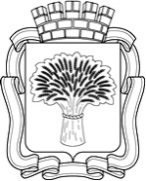 Российская ФедерацияАдминистрация города Канска
Красноярского краяПОСТАНОВЛЕНИЕРоссийская ФедерацияАдминистрация города Канска
Красноярского краяПОСТАНОВЛЕНИЕРоссийская ФедерацияАдминистрация города Канска
Красноярского краяПОСТАНОВЛЕНИЕРоссийская ФедерацияАдминистрация города Канска
Красноярского краяПОСТАНОВЛЕНИЕ23.10.2017 г.№948